08 мая  2020 года                                                          № 6«Едогонский  вестник» -  периодическое  печатноеиздание  в  форме  газеты, утвержденное  дляиздания  официальных и  иных  сообщений  иматериалов, нормативных  и  иных  актов  Думыи  администрации  Едогонского  сельского  поселенияТулунского  района  Иркутской  области.Издатель,  редакция  и  распространитель-администрация  Едогонского  сельского  поселения.Тираж – 10  экземпляров.Распространяется  бесплатно.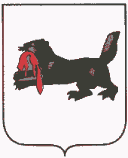 Иркутская областьТулунский  районДума  Едогонского сельского  поселенияР Е Ш Е Н И Е      «08» мая  2020 года                                                № 4                                                                               с.ЕдогонО назначении публичных слушаний по проекту  решения  Думы  Едогонского            сельского поселения «Об исполнении бюджета Едогонского муниципального образования за 2019год»     В целях реализации прав жителей  Едогонского     сельского поселения на осуществление местного самоуправления и выявления их мнения по проекту решения Думы Едогонского  сельского поселения «Об исполнении бюджета Едогонского муниципального образования за 2018 год», в соответствии с Федеральным законом Российской Федерации от 06.10.2003 N 131-ФЗ «Об общих принципах организации местного самоуправления в Российской Федерации», руководствуясь ст. 33, 48    Устава  Едогонского  муниципального образования, Дума Едогонского сельского поселения                                                            РЕШИЛА:1. Назначить публичные слушания по проекту решения Думы Едогонского     сельского поселения «Об исполнении бюджета Едогонского муниципального образования за 2019 год» на 14 часов 00 минут  27  мая  2020 года.          2. Публичные слушания провести по адресу: Иркутская область, Тулунский район, с.Едогон.  ул.Ленина, 66.        3.  Установить, что жители сельского поселения вправе присутствовать и выступать на публичных слушаниях, передавать в письменной или устной форме предложения по проекту решения Думы Едогонского  сельского поселения «Об исполнении бюджета Едогонского муниципального образования за 2019год»  депутатам Думы Едогонского  сельского поселения, главе Едогонского сельского поселения.            4.  Результаты публичных слушаний  опубликовать в газете «Едогонский  Вестник ».           5. Для заблаговременного ознакомления жителей муниципального образования  с проектом решения Думы Едогонского  сельского поселения «Об исполнении  бюджета Едогонского муниципального образования за 2019год» и оповещения о времени и месте проведения публичных слушаний опубликовать настоящее решение в газете «Едогонский Вестник» вместе с проектом решения Думы Едогонского    сельского поселения «Об исполнении  бюджета Едогонского муниципального образования за 2019 год» (прилагается).  Глава  Едогонского             сельского поселения                                                       О.Н.КобрусеваПРОЕКТИркутская областьТ у л у н с к и й   р а й о н 	ДУМА ЕДОГОНСКОГО СЕЛЬСКОГО ПОСЕЛЕНИЯ	                РЕШЕНИЕ«___»________2020 г.                                                                          №_______с. ЕдогонОб исполнении бюджета Едогонского муниципальногообразования за 2019 годРуководствуясь Бюджетным кодексом РФ, Федеральным законом «Об общих принципах организации местного самоуправления в Российской Федерации», ст.33, 48 Устава Едогонского муниципального образования, Положением «О бюджетном процессе в Едогонском муниципальном образовании», Дума  Едогонского сельского поселения                                                                       Р Е Ш И Л А :Утвердить отчет об исполнении бюджета Едогонского муниципального образования  за 2019 год по доходам в сумме 13 262,2 тыс. рублей, по расходам в сумме 12 985,8 тыс. рублей, с превышением доходов над расходами (профицит бюджета) в сумме 276,4 тыс. рублей и со следующими показателями: доходов бюджета Едогонского муниципального образования по кодам классификации доходов бюджетов за 2019 год согласно приложению № 1 к настоящему решению;расходов бюджета Едогонского муниципального образования по ведомственной структуре расходов бюджета Едогонского муниципального образования за 2019 год согласно приложению № 2 к настоящему решению;расходов бюджета Едогонского муниципального образования по разделам и подразделам классификации расходов бюджетов за 2019 год согласно приложению № 3 к настоящему решению; источников финансирования дефицита бюджета Едогонского муниципального образования по кодам классификации источников финансирования дефицитов бюджетов за 2019 год согласно приложению № 4 к настоящему решению;Опубликовать настоящее решение в информационном бюллетене «Едогонский вестник» и разместить на официальном сайте администрации Едогонского сельского поселения в информационно-коммуникационной сети «Интернет».Глава Едогонского сельского поселения                                                                                                О. Н. КобрусеваПояснительная записка к решению Думы Едогонского сельского поселения «Об исполнении бюджета Едогонского муниципального образования за 2019 год»Исполнение бюджета Едогонского муниципального образования по доходамБюджет Едогонского муниципального образования по доходам за 2019 год исполнен в сумме 13 262,2 тыс. руб. План доходов на 2019 год, утверждённый в сумме 13 192,0 тыс. руб., выполнен на 100,5%.Бюджет Едогонского муниципального образования по собственным доходным источникам за 2019 год исполнен в сумме 1 470,3 тыс. руб. План собственных доходов на 2019 год, утверждённый в сумме 1 400,1 тыс. руб.,  выполнен на 105,0 %.На 2019 год в бюджете Едогонского муниципального образования запланированы следующие источники собственных доходов:                                                                                                                                                       тыс. руб.                  Основным доходным источником бюджета Едогонского муниципального образования за 2019 год являются доходы от уплаты акцизов. Удельный вес поступления доходов от уплаты акцизов в общем поступлении собственных доходов  составляет 39,8 %.             Земельный налог второй по значимости доходный источник. Удельный вес поступления земельного налога составляет 32,5 %  в общей сумме собственных доходов.         Удельный вес поступления налога на доходы физических лиц составляет 18,9 % в общей сумме собственных доходов.          План по НДФЛ не выполнен в сумме 2,1 тыс. руб. в связи со снижением перечисления налога от АО "ДСИО "План по остальным доходным источникам перевыполнен в результате поступления платежей после уточнения в декабре 2019 года бюджета сельского поселения.Недоимка по платежам в бюджет Едогонского муниципального образования составляет:                                                                                                                                                    тыс. руб.Недоимка по платежам в бюджет Едогонского муниципального образования по состоянию на 01.01.2020 г. по сравнению с данными на 01.01.2019 г. увеличилась на 7,0 тыс. руб., в том числе: -по налогу на имущество физических лиц на 3,5 тыс. руб.-по земельному налогу с физических лиц на 5,6 тыс. руб.;-по налогу на доходы физических лиц уменьшилась на 2,1 тыс. руб.Безвозмездные поступления от других бюджетов бюджетной системы РФ за 2019 год при плане 11 791,9 тыс. руб., составили 11 791,9 тыс. руб. или 100,0 %. Доля безвозмездных поступлений  в общей сумме доходов составила 88,9 %.Доля  собственных доходов в общей сумме доходов составила 11,1 %.Исполнение бюджета Едогонского муниципального образования по расходамПо расходам бюджет Едогонского муниципального образования за 2019 год при плане  13 415,5 тыс. руб. исполнен в сумме 12 985,8 тыс. руб. или 96,8 %. Неисполнение на сумму 429,7 тыс. руб., в том числе: Не использованы бюджетные ассигнования на обеспечения деятельности органов местного самоуправления, в сумме 10,0 тыс. руб. в связи с экономией по расходам, связанной с проведением закупочных процедур; Не использованы бюджетные ассигнования на ремонт и содержание автомобильных дорог в сумме 13,9 тыс. руб. в связи с неравномерным поступлением доходов по акцизам на автомобильный и прямогонный бензин, дизельное топливо, моторные масла для дизельных и (или) карбюраторных (инжекторных) двигателей и сезонностью проведения ремонтных работ;Не использованы бюджетные ассигнования по организации благоустройства территории поселения в сумме 405,2 тыс. руб., финансирование осуществлялось по факту предоставления поставщиками документов на оплату;Не использованы бюджетные ассигнования по организации досуга и обеспечение жителей услугами организаций культуры в сумме 0,6 тыс. руб. в связи с экономией по расходам, связанной с проведением закупочных процедур.Муниципальная программа «Социально-экономическое развитие территории сельского поселения на 2018-2022 годы»Муниципальная программа «Социально-экономическое развитие территории сельского поселения на 2018-2022 гг.» утверждена постановлением администрации Едогонского сельского поселения от 14.11.2017 года № 53-пг.   Информация о реализации мероприятий муниципальной программы за 2018 год представлена в разрезе подпрограмм.Информация о реализации мероприятий муниципальной программы Едогонского сельского поселения «Социально-экономическое развитие территории сельского поселения на 2018-2022 годы» (тыс. руб.)Финансирование мероприятий муниципальной программы осуществлялось за счет средств местного и областного бюджетов. Общий объем расходов на финансовое обеспечение реализации муниципальной программы за 2019 год составил 12 985,8 тыс. руб. при плане 13 415,5 тыс. руб. или 96,8 % к плановым назначениям. Информация об исполнении основных мероприятий муниципальной программы представлена ниже, в разрезе подпрограмм:«Обеспечение деятельности главы сельского поселения и Администрации сельского поселения на 2018-2022 гг.». Подпрограмма исполнена в объеме 6 636,9 тыс. руб. при плане 6 646,9 тыс. руб. или 99,8 % к плановым назначениям, в том числе по основным мероприятиям:- Обеспечение деятельности главы сельского поселения и Администрации сельского поселения исполнено в сумме 4 263,0 тыс. руб. при плане 4 273,0 или 99,8% к плановым назначениям. За счет средств областного бюджета в 2019 году профинансированы расходы в сумме 115,8 тыс. руб., из них:на осуществление первичного воинского учета на территориях, где отсутствуют военные комиссариаты в сумме 115,1 тыс. руб. или 100% к плановым назначениям;на определение перечня должностных лиц органов местного самоуправления, уполномоченных составлять протоколы об административных правонарушениях, предусмотренных отдельными законами Иркутской области об административной ответственности на 2019 год в сумме 0,7 тыс. руб. или 100% к плановым назначениям;- Пенсионное обеспечение граждан, замещавших должности главы сельских поселений и муниципальных служащих органов местного самоуправления сельских поселений исполнено в сумме 376,7 тыс. руб. или 100% к плановым назначениям;- Межбюджетные трансферты бюджетам муниципальных районов из бюджетов поселений на осуществление части переданных полномочий по решению вопросов местного значения в соответствии с заключенными соглашениями в сумме 1 989,2 тыс. руб. или 100% к плановым назначениям;- Повышение квалификации муниципальных служащих, глав сельских поселений 8,0 тыс. рублей или 100,0 % к плановым назначениям. «Повышение эффективности бюджетных расходов сельских поселений на 2018-2022 гг.» Подпрограмма исполнена по основному мероприятию информационные технологии в управлении в сумме 9,6 тыс. руб. или 100 % к плановым назначениям.«Развитие инфраструктуры на территории сельского поселения на 2018-2022 гг.» Подпрограмма исполнена в объеме 1 520,5 тыс. руб. при плане 1 939,6 тыс. руб. или 78,4% к плановым назначениям, в том числе по основным мероприятиям:- ремонт и содержание автомобильных дорог в сумме 718,8 тыс. руб. при плане 732,7 тыс. руб. или 98,1% к плановым назначениям в связи с неравномерным поступлением доходов по акцизам на автомобильный и прямогонный бензин, дизельное топливо, моторные масла для дизельных и (или) карбюраторных (инжекторных) двигателей и сезонностью проведения ремонтных работ. В том числе на реализацию мероприятии перечня проектов народных инициатив в сумме 42,3 тыс. рублей, из них за счет средств:областного бюджета 41,9 тыс. руб.;местного бюджета 0,4 тыс. руб.;- организация благоустройства территории поселения в сумме 473,4 тыс. руб. при плане 878,6 или 53,9 % к плановым назначениям. В том числе на реализацию мероприятии перечня проектов народных инициатив в сумме 46,1 тыс. рублей, из них за счет средств:областного бюджета 45,6 тыс. руб.;местного бюджета 0,5 тыс. руб.;- организация водоснабжения населения в сумме 154,0 тыс. руб. или 100% к плановым назначениям;-  на создание мест (площадок) накопления твердых коммунальных отходов, в сумме 174,3 тыс. руб., из них за счет средств субсидии из областного бюджета 172,5 тыс. руб. или 100% к плановым назначениям.«Обеспечение комплексного пространственного и территориального развития сельского поселения на 2018-2022 гг.» Подпрограмма исполнена в объеме 141,4 тыс. руб. или 100,0% к плановым назначениям по основному мероприятию «Проведение топографических, геодезических, картографических и кадастровых работ». «Обеспечение комплексных мер безопасности на территории сельского поселения на 2018-2022 гг.». Подпрограмма исполнена в объеме 90,5 тыс. руб. или 100,0% к плановым назначениям, в том числе по основным мероприятиям:- обеспечение первичных мер пожарной безопасности в границах населенных пунктов поселения в сумме 88,0 тыс. руб. или 100% к плановым назначениям, в том числе за счет субсидии на реализацию мероприятии перечня проектов народных инициатив в сумме 6,9 тыс. рублей;- профилактика безнадзорности и правонарушений на территории сельского поселения в сумме 0,5 тыс. руб. или 100 % к плановым назначениям;- - участие в предупреждении и ликвидации последствий чрезвычайных ситуаций в границах поселений в сумме 2,0 тыс. руб. или 100,0% к плановым назначениям. «Развитие сферы культуры и спорта на территории сельского поселения на 2018-2022 гг.» Подпрограмма исполнена в объеме 4 586,9 тыс. руб. или 100% к плановым назначениям, в том числе по основным мероприятиям:- расходы, направленные на организацию досуга и обеспечение жителей услугами организаций культуры, организация библиотечного обслуживания составили в сумме 4 129,9 тыс. руб. или 100% к плановым назначениям, в том числе на реализацию мероприятии перечня проектов народных инициатив в сумме 124,6 тыс. рублей, из них за счет средств:областного бюджета 123,3 тыс. руб.;местного бюджета 1,3 тыс. руб.;- обеспечение условий для развития на территории сельского поселения физической культуры и массового спорта в сумме 457,0 тыс. руб. или 100% к плановым назначениям, в том числе на реализацию мероприятии перечня проектов народных инициатив в сумме 60,0 тыс. рублей, из них за счет средств:областного бюджета 59,4 тыс. руб.;местного бюджета 0,6 тыс. руб.Источники внутреннего финансирования дефицита бюджета Едогонского муниципального образованияВ 2019 году бюджет Едогонского муниципального образования исполнен с профицитом в сумме 276,4 тыс. руб. По состоянию на 1 января 2020 года бюджет Едогонского муниципального образования задолженности по кредитам не имеет.Расходы на обслуживание муниципального долга не производились.В структуре расходов по экономическому содержанию наиболее значимая часть бюджетных ассигнований направлена:на выплату заработной платы с начислениями на нее в сумме 6 238,0 тыс. рублей или 48,0 % от общей суммы расходов;на межбюджетные трансферты в сумме 1 989,2 тыс. рублей или 15,3 % от общей суммы расходов; на увеличение стоимости основных средств в сумме 1 404,2 тыс. рублей или 10,8 % от общей суммы расходов, из них:за счет средств субсидии из областного бюджета на реализацию мероприятий перечня проектов народных инициатив в сумме 175,8 тыс. руб. (приобретение сценических костюмов, оргтехники, бензинового триммера, книг для МКУК "КДЦ  с.Едогон", устройство контейнерной площадки для ТКО в с. Едогон, приобретение скамеек для детской площадки в с. Едогон);за счет средств местного бюджета на софинансирование по проведению мероприятий перечня проектов народных инициатив в сумме 1,8 тыс. руб.;на приобретение оборудования для спортивной площадки – 94,5 тыс. руб.;на изготовление и устройство двух остановочных пунктов – 84,6 тыс. руб.;на приобретение контейнеров для сбора ТКО – 66,5 тыс. руб.;на создание мест (площадок) накопления ТКО, в сумме 174,3 тыс. руб., из них за счет средств субсидии из областного бюджета 172,5 тыс. руб. или 100% к плановым назначениямна увеличение стоимости материальных запасов в сумме 829,4 тыс. рублей или 6,4 % от общей суммы расходов, из них:за счет средств субсидии из областного бюджета на реализацию мероприятий перечня проектов народных инициатив в сумме 59,4 тыс. руб. (приобретение спортинвентаря и спортивной формы для МКУК "КДЦ  с. Едогон");за счет средств местного бюджета на софинансирование по проведению мероприятий перечня проектов народных инициатив в сумме 0,6 тыс. руб.;на приобретение ГСМ – 113,0 тыс. руб.;на приобретение канцелярских товаров – 53,7 тыс. руб.-	на работы и услуги по содержанию имущества в сумме 771,6 тыс. рублей или 5,9 % от общей суммы расходов, в том числе на содержание автомобильных дорог (замена светильников, ремонт автомобильных дорог) – 440,7 тыс. рублей, на техническое обследование нежилого здания с. Едогон, ул. Ленина 70 – 82,6 тыс. рублей, замена кровли здания администрации – 132,0 тыс. рублей;на оплату коммунальных услуг (электроэнергии) в сумме 467,2 тыс. рублей или 3,6 % от общей суммы расходов;на оплату услуг, работ для целей капитальных вложений 419,6 тыс. рублей или 3,2 % от общей суммы расходов, из них:за разработку проектно-сметной документации по объекту "Кап. ремонт здания МКУК "КДЦ с. Едогон" – 395,6 тыс. руб.;за проверку достоверности определения сметной стоимости объекта капитального строительства "Кап. ремонт МКУК "КДЦ с. Едогон" – 24,0 тыс. руб.на выплату доплат к пенсии в сумме 376,7 тыс. рублей или 2,9 % от общей суммы расходов;на прочие работы, услуги в сумме 368,4 тыс. рублей или 2,8 % от общей суммы расходов, в том числе:на разработку проектно-сметной документации на освещение автомобильной дороги с. Едогон, д. Изегол – 89,2 тыс. руб.;на кадастровые работы (оформление земельных участков) – 141,4 тыс. руб.;за счет средств субсидии из областного бюджета на реализацию мероприятий перечня проектов народных инициатив в сумме 41,9 тыс. руб. (изготовление остановочного павильона для установки в д. Изегол);за счет средств местного бюджета на софинансирование по проведению мероприятий перечня проектов народных инициатив в сумме 0,4 тыс. руб.на оплату арендной платы за пользование имуществом 48,4 тыс. рублей или 0,4 % от общей суммы расходов;на прочие расходы в сумме 40,1 тыс. рублей или 0,3 % от общей суммы расходов;на услуги связи в сумме 26,8 тыс. рублей или 0,3 % от общей суммы расходов;на страхование в сумме 5,6 тыс. рублей или 0,1 % от общей суммы расходов;на возмещение персоналу дополнительных расходов, связанных с проживанием вне места постоянного жительства в служебных командировках (суточные) в сумме 0,6 тыс. рублей.	Проведена работа по привлечению дополнительных финансовых средств. 	Дополнительно в бюджет Едогонского муниципального образования в 2019 году поступило  449,6 тыс. руб., в том числе:субсидия на реализацию мероприятия перечня проектов народных инициатив в сумме 277,1 тыс. руб.;субсидия по созданию мест (площадок) накопления твердых коммунальных отходов в сумме 172,5 тыс. руб.Дополнительно полученные финансовые средства позволили:изготовить остановочный павильон для установки в д. Изегол; приобрести сценические костюмы, книги, оргтехнику для МКУК "КДЦ с. Едогон";приобрести спортивную форму и спортивный инвентарь для спорткомплекса МКУК "КДЦ с. Едогон";приобрести противопожарное оборудование (бензиновый триммер) для обеспечения противопожарной безопасности населенных пунктов с. Едогон, д.Изегол, д.Талхан;приобрести скамейки для детской площадки в с. Едогон; создать контейнерные площадки для накопления ТКО.Расходы за счет средств резервного фонда Едогонского сельского поселения в 2019 произведены, согласно распоряжения от 05.08.2019 г. №37-рг «О выделении финансовых средств из резервного фонда администрации Едогонского сельского поселения», на приобретение горюче-смазочных материалов в сумме 2,0 тыс. рублей в связи с чрезвычайной ситуацией, сложившейся в результате паводка, вызванного сильными дождями, прошедшими в июне-июле 2019 года на территории Иркутской области.Бюджет Едогонского сельского поселения по состоянию на 1 января 2020г. не имеет задолженности по выплате заработной платы, по отчислениям во внебюджетные фонды, по оплате за коммунальные услуги, не имеет муниципального долга.Просроченная дебиторская и кредиторская задолженность по состоянию на 1 января 2020 года не имеется.Финансирование учреждений и мероприятий в течение 2019 года произведено в пределах выделенных бюджетных ассигнований, утвержденных решением Думы от 25.12.2018 года № 26, с учетом изменений. Председатель комитета по финансам Тулунского района                                                                                              Г.Э.РоманчукСведенияо численности муниципальных служащих органов местного самоуправления, работников муниципальных учреждений Едогонского сельского поселения и фактические расходы на оплату их труда за 2019 год          Председатель Комитета по финансам          Тулунского района                                                                          Г.Э.Романчук    Приложение № 4                                                                                                               к решению Думы Едогонского                                                                                                               сельского поселения                                                                                                                «Об исполнении бюджета                                                                                                                Едогонского муниципального                                                                                                                образования за 2019 год»                                                                                                               от__________2020 г.№______Источники финансирования дефицита бюджета Едогонского муниципального образования по кодам классификации источников финансирования дефицитов бюджетов за 2019 годтыс. руб.Вид доходаПлан 2019 г   Исполнено% выполненияОтклонениеНДФЛ280,0277,999,3-2,1Доходы от уплаты акцизов537,7585,3108,9+47,6ЕСХН33,333,3100,00Налог на имущество физических лиц40,842,2103,4+1,4Земельный налог455,1478,2105,1+23,1Госпошлина8,08,2102,5+0,2Прочие доходы от оказания платных услуг (работ)45,245,2100,00итого1400,11470,3105,0+70,2Наименованиена 01.01.2019 г.на 01.01.2020 г.откл.НДФЛ2,70,6-2,1ЕСХН0,10,10Налог на имущество физ. лиц18,722,2+3,5Земельный налог с физ. лиц74,480,0+5,6итого95,9102,9+7,0Наименование муниципальной программы КЦСРПлан Исполнение Отклонение% исполнения1 23456Муниципальная программа «Социально-экономическое развитие территории сельского поселения на 2018-2022 гг.»100000000013 415,512 985,8429,796,8Подпрограмма «Обеспечение деятельности главы сельского поселения и Администрации сельского поселения на 2018-2022 гг.»10100000006 646,96 636,910,099,8Подпрограмма «Повышение эффективности бюджетных расходов сельских поселений на 2018-2022 гг.»10200000009,69,60,0100,0Подпрограмма «Развитие инфраструктуры на территории сельского поселения на 2018-2022 гг.»10300000001 939,61 520,5419,178,4Подпрограмма «Обеспечение комплексного пространственного и территориального развития сельского поселения на 2018-2022 гг.»1040000000141,4141,40,0100,0Подпрограмма «Обеспечение комплексных мер безопасности на территории сельского поселения на 2018-2022 гг.»105000000090,590,50,0100,0Подпрограмма «Развитие сферы культуры и спорта на территории сельского поселения на 2018-2022 гг.»10600000004 587,54 586,90,6100,0Приложение № 1к решению Думы Едогонскогок решению Думы Едогонскогосельского поселения"Об исполнении бюджета  "Об исполнении бюджета  Едогонского муниципальногоЕдогонского муниципальногоЕдогонского муниципальногоЕдогонского муниципальногоЕдогонского муниципальногообразования за 2019 год"образования за 2019 год"от "_____"______2020г. №_____   от "_____"______2020г. №_____   от "_____"______2020г. №_____   Доходы бюджета Едогонского муниципального образования по кодам классификации доходов бюджетов                                               за 2019 год  Доходы бюджета Едогонского муниципального образования по кодам классификации доходов бюджетов                                               за 2019 год  Доходы бюджета Едогонского муниципального образования по кодам классификации доходов бюджетов                                               за 2019 год  Доходы бюджета Едогонского муниципального образования по кодам классификации доходов бюджетов                                               за 2019 год         тыс. руб.       тыс. руб.Наименование показателяКод  бюджетной классификации Код  бюджетной классификации  Кассовое исполнение     Наименование показателяглавного администратора доходовдоходов бюджета сельского поселения Кассовое исполнение      ДОХОДЫ ВСЕГО13 262,2Федеральное казначейство100585,3Доходы от уплаты акцизов на дизельное топливо, подлежащие распределению между бюджетами субъектов Российской Федерации и местными бюджетами с учетом установленных дифференцированных нормативов отчислений в местные бюджеты (по нормативам, установленным Федеральным законом о федеральном бюджете в целях формирования дорожных фондов субъектов Российской Федерации)1001.03.02231.01.0000.110266,4Доходы от уплаты акцизов на моторные масла для дизельных и (или) карбюраторных (инжекторных) двигателей, подлежащие распределению между бюджетами субъектов Российской Федерации и местными бюджетами с учетом установленных дифференцированных нормативов отчислений в местные бюджеты (по нормативам, установленным Федеральным законом о федеральном бюджете в целях формирования дорожных фондов субъектов Российской Федерации)1001.03.02241.01.0000.1102,0Доходы от уплаты акцизов на автомобильный бензин, подлежащие распределению между бюджетами субъектов Российской Федерации и местными бюджетами с учетом установленных дифференцированных нормативов отчислений в местные бюджеты (по нормативам, установленным Федеральным законом о федеральном бюджете в целях формирования дорожных фондов субъектов Российской Федерации)1001.03.02251.01.0000.110355,9Доходы от уплаты акцизов на прямогонный бензин, подлежащие распределению между бюджетами субъектов Российской Федерации и местными бюджетами с учетом установленных дифференцированных нормативов отчислений в местные бюджеты (по нормативам, установленным Федеральным законом о федеральном бюджете в целях формирования дорожных фондов субъектов Российской Федерации)1001.03.02261.01.0000.110-39,0Федеральная налоговая служба182831,6Налог на доходы физических лиц с доходов, источником которых является налоговый агент, за исключением доходов, в отношении которых исчисление и уплата налога осуществляются в соответствии со статьями 227, 227.1 и 228 Налогового кодекса Российской Федерации (сумма платежа (перерасчеты, недоимка и задолженность по соответствующему платежу, в том числе по отмененному)1821.01.02010.01.1000.110275,4Налог на доходы физических лиц с доходов, полученных от осуществления деятельности физическими лицами, зарегистрированными в качестве индивидуальных предпринимателей, нотариусов, занимающихся частной практикой, адвокатов, учредивших адвокатские кабинеты, и других лиц, занимающихся частной практикой в соответствии со статьей 227 Налогового кодекса Российской Федерации (суммы денежных взысканий (штрафов) по соответствующему платежу согласно законодательству Российской Федерации)1821.01.02020.01.3000.1100,1Налог на доходы физических лиц с доходов, полученных физическими лицами в соответствии со статьей 228 Налогового кодекса Российской Федерации (сумма платежа (перерасчеты, недоимка и задолженность по соответствующему платежу, в том числе по отмененному)1821.01.02030.01.1000.1102,2Налог на доходы физических лиц с доходов, полученных физическими лицами в соответствии со статьей 228 Налогового кодекса Российской Федерации (пени по соответствующему платежу)1821.01.02030.01.2100.1100,2Единый сельскохозяйственный налог (сумма платежа (перерасчеты, недоимка и задолженность по соответствующему платежу, в том числе по отмененному)1821.05.03010.01.1000.11033,3Налог на имущество физических лиц, взимаемый по ставкам, применяемым к объектам налогообложения, расположенным в границах сельских поселений (сумма платежа (перерасчеты, недоимка и задолженность по соответствующему платежу, в том числе по отмененному)1821.06.01030.10.1000.11041,4Налог на имущество физических лиц, взимаемый по ставкам, применяемым к объектам налогообложения, расположенным в границах сельских поселений (пени по соответствующему платежу)1821.06.01030.10.2100.1100,8Земельный налог с организаций, обладающих земельным участком, расположенным в границах сельских поселений (сумма платежа (перерасчеты, недоимка и задолженность по соответствующему платежу, в том числе по отмененному)1821.06.06033.10.1000.110262,3Земельный налог с организаций, обладающих земельным участком, расположенным в границах сельских поселений (пени по соответствующему платежу)1821.06.06033.10.2100.1100,3Земельный налог с физических лиц, обладающих земельным участком, расположенным в границах сельских поселений (сумма платежа (перерасчеты, недоимка и задолженность по соответствующему платежу, в том числе по отмененному)1821.06.06043.10.1000.110213,1Земельный налог с физических лиц, обладающих земельным участком, расположенным в границах сельских поселений (пени по соответствующему платежу)1821.06.06043.10.2100.1102,5Администрация Едогонского сельского поселения92011 845,3Государственная пошлина за совершение нотариальных действий должностными лицами органов местного самоуправления, уполномоченными в соответствии с законодательными актами Российской Федерации на совершение нотариальных действий (сумма платежа)9201.08.04020.01.1000.1108,2Прочие доходы от оказания платных услуг (работ) получателями средств бюджетов сельских поселений (оказание платных услуг, гранты, премии, добровольные пожертвования)9201.13.01995.10.0001.13045,2Дотации бюджетам сельских поселений на выравнивание бюджетной обеспеченности9202.02.15001.10.0000.15010 456,3Прочие субсидии бюджетам сельских поселений9202.02.29999.10.0000.150449,6Субвенции бюджетам сельских поселений на выполнение передаваемых полномочий субъектов Российской Федерации9202.02.30024.10.0000.1500,7Субвенции бюджетам сельских поселений на осуществление первичного воинского учета на территориях, где отсутствуют военные комиссариаты9202.02.35118.10.0000.150115,1Прочие межбюджетные трансферты, передаваемые бюджетам сельских поселений9202.02.49999.10.0000.150770,2№ п/пНаименованиеСреднесписочнаячисленность,чел.Фактические расходы за 2019 год на оплату труда, тыс. руб.1.Муниципальные служащие, работники муниципальных учреждений12,14 041,6ОТЧЕТ О РАСХОДОВАНИИ СРЕДСТВ РЕЗЕРВНОГО ФОНДА  ОТЧЕТ О РАСХОДОВАНИИ СРЕДСТВ РЕЗЕРВНОГО ФОНДА  ОТЧЕТ О РАСХОДОВАНИИ СРЕДСТВ РЕЗЕРВНОГО ФОНДА  ОТЧЕТ О РАСХОДОВАНИИ СРЕДСТВ РЕЗЕРВНОГО ФОНДА  ОТЧЕТ О РАСХОДОВАНИИ СРЕДСТВ РЕЗЕРВНОГО ФОНДА  ОТЧЕТ О РАСХОДОВАНИИ СРЕДСТВ РЕЗЕРВНОГО ФОНДА  ОТЧЕТ О РАСХОДОВАНИИ СРЕДСТВ РЕЗЕРВНОГО ФОНДА  ОТЧЕТ О РАСХОДОВАНИИ СРЕДСТВ РЕЗЕРВНОГО ФОНДА  ОТЧЕТ О РАСХОДОВАНИИ СРЕДСТВ РЕЗЕРВНОГО ФОНДА  АДМИНИСТРАЦИИ ЕДОГОНСКОГО СЕЛЬСКОГО ПОСЕЛЕНИЯ ЗА 2019 ГОДАДМИНИСТРАЦИИ ЕДОГОНСКОГО СЕЛЬСКОГО ПОСЕЛЕНИЯ ЗА 2019 ГОДАДМИНИСТРАЦИИ ЕДОГОНСКОГО СЕЛЬСКОГО ПОСЕЛЕНИЯ ЗА 2019 ГОДАДМИНИСТРАЦИИ ЕДОГОНСКОГО СЕЛЬСКОГО ПОСЕЛЕНИЯ ЗА 2019 ГОДАДМИНИСТРАЦИИ ЕДОГОНСКОГО СЕЛЬСКОГО ПОСЕЛЕНИЯ ЗА 2019 ГОДАДМИНИСТРАЦИИ ЕДОГОНСКОГО СЕЛЬСКОГО ПОСЕЛЕНИЯ ЗА 2019 ГОДАДМИНИСТРАЦИИ ЕДОГОНСКОГО СЕЛЬСКОГО ПОСЕЛЕНИЯ ЗА 2019 ГОДАДМИНИСТРАЦИИ ЕДОГОНСКОГО СЕЛЬСКОГО ПОСЕЛЕНИЯ ЗА 2019 ГОДАДМИНИСТРАЦИИ ЕДОГОНСКОГО СЕЛЬСКОГО ПОСЕЛЕНИЯ ЗА 2019 ГОДед.изм.                                                    ед.изм.                                                    ед.изм.                                                    ед.изм.                                                    ед.изм.                                                    тыс.руб.КВСРКФСРКЦСРКВРКОСГУКассовое исполнениеПолучательОснованиеНаправление средств920030910504212002443432,00-Распоряжение от 5 августа 2019 г № 37-Р "О выделении финансовых средств из резервного фонда администрации Едогонского сельского поселения"приобретение ГСМ для заправки автомобильного транспорта ЛАДА ГРАНТА 210060, используемого для сбора и  предоставления документов для получения социальных выплат, гражданами д. Талкан Тулунского района, попавшим в зонцу затопления Председатель Комитета по финансамПредседатель Комитета по финансамПредседатель Комитета по финансамПредседатель Комитета по финансамПредседатель Комитета по финансамТулунского районаТулунского районаТулунского районаГ.Э.РоманчукНаименованиеКод бюджетной классификацииКассовое исполнениеИсточники внутреннего финансирования дефицитов бюджетов 000 01000000000000 000-276,4Кредиты кредитных организаций в валюте Российской Федерации920 01020000000000 0000,0Получение кредитов от кредитных организаций в валюте Российской Федерации920 01020000000000 7000,0Получение кредитов от кредитных организаций бюджетами поселений в валюте Российской Федерации920 01020000100000 7100,0Погашение кредитов от кредитных организаций в валюте Российской Федерации920 01020000000000 8000,0Погашение кредитов от кредитных организаций бюджетами поселений в валюте Российской Федерации920 01020000100000 8100,0Бюджетные кредиты от других бюджетов бюджетной системы Российской Федерации920 01030000000000 0000,0Получение бюджетных кредитов от других бюджетов бюджетной системы Российской Федерации  в валюте Российской Федерации920 01030000000000 7000,0Получение бюджетных кредитов от других бюджетов бюджетной системы Российской Федерации  в валюте Российской Федерации920 01030000000000 7100,0Погашение бюджетных кредитов от других бюджетов бюджетной системы Российской Федерации  в валюте Российской Федерации920 01030000000000 8000,0Погашение бюджетных кредитов от других бюджетов бюджетной системы Российской Федерации  в валюте Российской Федерации920 01030000000000 8100,0Изменение остатков средств на счетах по учету средств бюджета000 01050000000000 000-276,4Увеличение остатков средств бюджетов000 01050000000000 500-13 331,1Увеличение прочих остатков средств бюджетов000 01050000000000 500-13 331,1Увеличение прочих остатков денежных средств бюджетов000 01050200000000 510-13 331,1Увеличение прочих остатков денежных средств бюджетов поселений000 01050200000000 510-13 331,1Уменьшение остатков средств бюджетов000 01050201000000 60013 054,7Уменьшение прочих остатков средств бюджетов000 01050201000000 60013 054,7Уменьшение прочих остатков денежных средств бюджетов000 01050201100000 61013 054,7Уменьшение прочих остатков денежных средств бюджетов поселений000 01050201100000 61013 054,7Приложение № 2Приложение № 2Приложение № 2Приложение № 2к решению Думы Едогонского сельскогок решению Думы Едогонского сельскогок решению Думы Едогонского сельскогок решению Думы Едогонского сельскогок решению Думы Едогонского сельскогок решению Думы Едогонского сельскогок решению Думы Едогонского сельскогопоселения "Об исполнении бюджета Едогонскогопоселения "Об исполнении бюджета Едогонскогопоселения "Об исполнении бюджета Едогонскогопоселения "Об исполнении бюджета Едогонскогопоселения "Об исполнении бюджета Едогонскогопоселения "Об исполнении бюджета Едогонскогопоселения "Об исполнении бюджета Едогонскогомуниципального образования за 2019 год"муниципального образования за 2019 год"муниципального образования за 2019 год"муниципального образования за 2019 год"муниципального образования за 2019 год"муниципального образования за 2019 год"муниципального образования за 2019 год" от___________2020 г. №______ от___________2020 г. №______ от___________2020 г. №______ от___________2020 г. №______ от___________2020 г. №______ от___________2020 г. №______ РАСХОДЫ БЮДЖЕТА ЕДОГОНСКОГО МУНИЦИПАЛЬНОГО ОБРАЗОВАНИЯ ПО ВЕДОМСТВЕННОЙ СТРУКТУРЕ РАСХОДОВ МЕСТНОГО БЮДЖЕТА ЗА 2019 ГОД РАСХОДЫ БЮДЖЕТА ЕДОГОНСКОГО МУНИЦИПАЛЬНОГО ОБРАЗОВАНИЯ ПО ВЕДОМСТВЕННОЙ СТРУКТУРЕ РАСХОДОВ МЕСТНОГО БЮДЖЕТА ЗА 2019 ГОД РАСХОДЫ БЮДЖЕТА ЕДОГОНСКОГО МУНИЦИПАЛЬНОГО ОБРАЗОВАНИЯ ПО ВЕДОМСТВЕННОЙ СТРУКТУРЕ РАСХОДОВ МЕСТНОГО БЮДЖЕТА ЗА 2019 ГОД РАСХОДЫ БЮДЖЕТА ЕДОГОНСКОГО МУНИЦИПАЛЬНОГО ОБРАЗОВАНИЯ ПО ВЕДОМСТВЕННОЙ СТРУКТУРЕ РАСХОДОВ МЕСТНОГО БЮДЖЕТА ЗА 2019 ГОД РАСХОДЫ БЮДЖЕТА ЕДОГОНСКОГО МУНИЦИПАЛЬНОГО ОБРАЗОВАНИЯ ПО ВЕДОМСТВЕННОЙ СТРУКТУРЕ РАСХОДОВ МЕСТНОГО БЮДЖЕТА ЗА 2019 ГОД РАСХОДЫ БЮДЖЕТА ЕДОГОНСКОГО МУНИЦИПАЛЬНОГО ОБРАЗОВАНИЯ ПО ВЕДОМСТВЕННОЙ СТРУКТУРЕ РАСХОДОВ МЕСТНОГО БЮДЖЕТА ЗА 2019 ГОД РАСХОДЫ БЮДЖЕТА ЕДОГОНСКОГО МУНИЦИПАЛЬНОГО ОБРАЗОВАНИЯ ПО ВЕДОМСТВЕННОЙ СТРУКТУРЕ РАСХОДОВ МЕСТНОГО БЮДЖЕТА ЗА 2019 ГОД РАСХОДЫ БЮДЖЕТА ЕДОГОНСКОГО МУНИЦИПАЛЬНОГО ОБРАЗОВАНИЯ ПО ВЕДОМСТВЕННОЙ СТРУКТУРЕ РАСХОДОВ МЕСТНОГО БЮДЖЕТА ЗА 2019 ГОД РАСХОДЫ БЮДЖЕТА ЕДОГОНСКОГО МУНИЦИПАЛЬНОГО ОБРАЗОВАНИЯ ПО ВЕДОМСТВЕННОЙ СТРУКТУРЕ РАСХОДОВ МЕСТНОГО БЮДЖЕТА ЗА 2019 ГОД РАСХОДЫ БЮДЖЕТА ЕДОГОНСКОГО МУНИЦИПАЛЬНОГО ОБРАЗОВАНИЯ ПО ВЕДОМСТВЕННОЙ СТРУКТУРЕ РАСХОДОВ МЕСТНОГО БЮДЖЕТА ЗА 2019 ГОД РАСХОДЫ БЮДЖЕТА ЕДОГОНСКОГО МУНИЦИПАЛЬНОГО ОБРАЗОВАНИЯ ПО ВЕДОМСТВЕННОЙ СТРУКТУРЕ РАСХОДОВ МЕСТНОГО БЮДЖЕТА ЗА 2019 ГОДЕдиница измерения:Единица измерения:Единица измерения:Единица измерения:Единица измерения:Наименование показателяГРБСГРБСРзПрРзПрЦСРЦСРВРВРКассовое исполнениеКассовое исполнениеНаименование показателяГРБСГРБСРзПрРзПрЦСРЦСРВРВРКассовое исполнениеКассовое исполнениеАдминистрация Едогонского сельского поселения92092012 985,812 985,8ОБЩЕГОСУДАРСТВЕННЫЕ ВОПРОСЫ920920010001004 157,54 157,5Функционирование высшего должностного лица субъекта Российской Федерации и муниципального образования92092001020102834,4834,4Муниципальная программа «Социально-экономическое развитие территории сельского поселения на 2018-2022 гг.»9209200102010210000000001000000000834,4834,4Подпрограмма «Обеспечение деятельности главы сельского поселения и Администрации сельского поселения на 2018-2022 гг.»9209200102010210100000001010000000834,4834,4Основное мероприятие «Обеспечение деятельности главы сельского поселения и Администрации сельского поселения»9209200102010210101000001010100000834,4834,4Финансовое обеспечение выполнения функций органов местного самоуправления9209200102010210101201001010120100834,4834,4Расходы на выплаты персоналу в целях обеспечения выполнения функций государственными (муниципальными) органами, казенными учреждениями, органами управления государственными внебюджетными фондами9209200102010210101201001010120100100100834,4834,4Функционирование Правительства Российской Федерации, высших исполнительных органов государственной власти субъектов Российской Федерации, местных администраций920920010401043 320,43 320,4Муниципальная программа «Социально-экономическое развитие территории сельского поселения на 2018-2022 гг.»92092001040104100000000010000000003 320,43 320,4Подпрограмма «Обеспечение деятельности главы сельского поселения и Администрации сельского поселения на 2018-2022 гг.»92092001040104101000000010100000003 310,83 310,8Основное мероприятие «Обеспечение деятельности главы сельского поселения и Администрации сельского поселения»92092001040104101010000010101000003 310,83 310,8Финансовое обеспечение выполнения функций органов местного самоуправления92092001040104101012010010101201003 310,83 310,8Расходы на выплаты персоналу в целях обеспечения выполнения функций государственными (муниципальными) органами, казенными учреждениями, органами управления государственными внебюджетными фондами92092001040104101012010010101201001001002 495,42 495,4Закупка товаров, работ и услуг для обеспечения государственных (муниципальных) нужд9209200104010410101201001010120100200200778,0778,0Иные бюджетные ассигнования920920010401041010120100101012010080080037,437,4Подпрограмма «Повышение эффективности бюджетных расходов сельских поселений на 2018-2022 гг.»92092001040104102000000010200000009,69,6Основное мероприятие «Информационные технологии в управлении»92092001040104102010000010201000009,69,6Реализация иных направлений расходов основного мероприятия подпрограммы, программы, а также непрограммных направлений расходов92092001040104102012200010201220009,69,6Закупка товаров, работ и услуг для обеспечения государственных (муниципальных) нужд92092001040104102012200010201220002002009,69,6Другие общегосударственные вопросы920920011301132,72,7Муниципальная программа «Социально-экономическое развитие территории сельского поселения на 2018-2022 гг.»92092001130113100000000010000000002,72,7Подпрограмма «Обеспечение деятельности главы сельского поселения и Администрации сельского поселения на 2018-2022 гг.»92092001130113101000000010100000002,72,7Основное мероприятие «Обеспечение деятельности главы сельского поселения и Администрации сельского поселения»92092001130113101010000010101000002,72,7Финансовое обеспечение выполнения функций органов местного самоуправления92092001130113101012010010101201002,02,0Иные бюджетные ассигнования92092001130113101012010010101201008008002,02,0Осуществление областного государственного полномочия по определению перечня должностных лиц органов местного самоуправления, уполномоченных составлять протоколы об административных правонарушениях, предусмотренных отдельными законами Иркутской области об административной ответственности92092001130113101017315010101731500,70,7Закупка товаров, работ и услуг для обеспечения государственных (муниципальных) нужд92092001130113101017315010101731502002000,70,7НАЦИОНАЛЬНАЯ ОБОРОНА92092002000200115,1115,1Мобилизационная и вневойсковая подготовка92092002030203115,1115,1Муниципальная программа «Социально-экономическое развитие территории сельского поселения на 2018-2022 гг.»9209200203020310000000001000000000115,1115,1Подпрограмма «Обеспечение деятельности главы сельского поселения и Администрации сельского поселения на 2018-2022 гг.»9209200203020310100000001010000000115,1115,1Основное мероприятие «Обеспечение деятельности главы сельского поселения и Администрации сельского поселения»9209200203020310101000001010100000115,1115,1Осуществление первичного воинского учета на территориях, где отсутствуют военные комиссариаты9209200203020310101511801010151180115,1115,1Расходы на выплаты персоналу в целях обеспечения выполнения функций государственными (муниципальными) органами, казенными учреждениями, органами управления государственными внебюджетными фондами9209200203020310101511801010151180100100106,8106,8Закупка товаров, работ и услуг для обеспечения государственных (муниципальных) нужд92092002030203101015118010101511802002008,38,3НАЦИОНАЛЬНАЯ БЕЗОПАСНОСТЬ И ПРАВООХРАНИТЕЛЬНАЯ ДЕЯТЕЛЬНОСТЬ9209200300030090,590,5Защита населения и территории от чрезвычайных ситуаций природного и техногенного характера, гражданская оборона920920030903092,02,0Муниципальная программа «Социально-экономическое развитие территории сельского поселения на 2018-2022 гг.»92092003090309100000000010000000002,02,0Подпрограмма «Обеспечение комплексных мер безопасности на территории сельского поселения на 2018-2022 гг.»92092003090309105000000010500000002,02,0Основное мероприятие "Предупреждение и ликвидация последствий чрезвычайных ситуаций в границах поселений"92092003090309105040000010504000002,02,0Резервный фонд администрации92092003090309105042120010504212002,02,0Закупка товаров, работ и услуг для обеспечения государственных (муниципальных) нужд92092003090309105042120010504212002002002,02,0Другие вопросы в области национальной безопасности и правоохранительной деятельности9209200314031488,588,5Муниципальная программа «Социально-экономическое развитие территории сельского поселения на 2018-2022 гг.»920920031403141000000000100000000088,588,5Подпрограмма «Обеспечение комплексных мер безопасности на территории сельского поселения на 2018-2022 гг.»920920031403141050000000105000000088,588,5Основное мероприятие «Обеспечение первичных мер пожарной безопасности в границах населенных пунктов поселения»920920031403141050100000105010000088,088,0Реализация иных направлений расходов основного мероприятия подпрограммы, программы, а также непрограммных направлений расходов920920031403141050122000105012200081,081,0Закупка товаров, работ и услуг для обеспечения государственных (муниципальных) нужд920920031403141050122000105012200020020081,081,0Реализация мероприятий перечня проектов народных инициатив9209200314031410501S237010501S23707,07,0Закупка товаров, работ и услуг для обеспечения государственных (муниципальных) нужд9209200314031410501S237010501S23702002007,07,0Основное мероприятие "Профилактика безнадзорности и правонарушений на территории сельского поселения"92092003140314105020000010502000000,50,5Реализация иных направлений расходов основного мероприятия подпрограммы, программы, а также непрограммных направлений расходов92092003140314105022200010502220000,50,5Закупка товаров, работ и услуг для обеспечения государственных (муниципальных) нужд92092003140314105022200010502220002002000,50,5НАЦИОНАЛЬНАЯ ЭКОНОМИКА92092004000400860,2860,2Дорожное хозяйство (дорожные фонды)92092004090409718,8718,8Муниципальная программа «Социально-экономическое развитие территории сельского поселения на 2018-2022 гг.»9209200409040910000000001000000000718,8718,8Подпрограмма «Развитие инфраструктуры на территории сельского поселения на 2018-2022 гг.»9209200409040910300000001030000000718,8718,8Основное мероприятие «Ремонт и содержание автомобильных дорог»9209200409040910301000001030100000718,8718,8Реализация иных направлений расходов основного мероприятия подпрограммы, программы, а также непрограммных направлений расходов9209200409040910301220001030122000676,5676,5Закупка товаров, работ и услуг для обеспечения государственных (муниципальных) нужд9209200409040910301220001030122000200200676,5676,5Реализация мероприятий перечня проектов народных инициатив9209200409040910301S237010301S237042,342,3Закупка товаров, работ и услуг для обеспечения государственных (муниципальных) нужд9209200409040910301S237010301S237020020042,342,3Другие вопросы в области национальной экономики92092004120412141,4141,4Муниципальная программа «Социально-экономическое развитие территории сельского поселения на 2018-2022 гг.»9209200412041210000000001000000000141,4141,4Подпрограмма «Обеспечение комплексного пространственного и территориального развития сельского поселения на 2018-2022 гг.»9209200412041210400000001040000000141,4141,4Основное мероприятие «Проведение топографических, геодезических, картографических и кадастровых работ»9209200412041210401000001040100000141,4141,4Реализация иных направлений расходов основного мероприятия подпрограммы, программы, а также непрограммных направлений расходов9209200412041210401220001040122000141,4141,4Закупка товаров, работ и услуг для обеспечения государственных (муниципальных) нужд9209200412041210401220001040122000200200141,4141,4ЖИЛИЩНО-КОММУНАЛЬНОЕ ХОЗЯЙСТВО92092005000500801,7801,7Коммунальное хозяйство92092005020502154,0154,0Муниципальная программа «Социально-экономическое развитие территории сельского поселения на 2018-2022 гг.»9209200502050210000000001000000000154,0154,0Подпрограмма «Развитие инфраструктуры на территории сельского поселения на 2018-2022 гг.»9209200502050210300000001030000000154,0154,0Основное мероприятие «Организация водоснабжения населения»9209200502050210303000001030300000154,0154,0Реализация иных направлений расходов основного мероприятия подпрограммы, программы, а также непрограммных направлений расходов9209200502050210303220001030322000154,0154,0Закупка товаров, работ и услуг для обеспечения государственных (муниципальных) нужд9209200502050210303220001030322000200200154,0154,0Благоустройство92092005030503647,7647,7Муниципальная программа «Социально-экономическое развитие территории сельского поселения на 2018-2022 гг.»9209200503050310000000001000000000647,7647,7Подпрограмма «Развитие инфраструктуры на территории сельского поселения на 2018-2022 гг.»9209200503050310300000001030000000647,7647,7Основное мероприятие «Организация благоустройства территории поселения»9209200503050310302000001030200000473,4473,4Реализация иных направлений расходов основного мероприятия подпрограммы, программы, а также непрограммных направлений расходов9209200503050310302220001030222000427,4427,4Закупка товаров, работ и услуг для обеспечения государственных (муниципальных) нужд9209200503050310302220001030222000200200427,4427,4Реализация мероприятий перечня проектов народных инициатив9209200503050310302S237010302S237046,046,0Закупка товаров, работ и услуг для обеспечения государственных (муниципальных) нужд9209200503050310302S237010302S237020020046,046,0Основное мероприятие "Создание мест (площадок) накопления твердых коммунальных отходов"9209200503050310312000001031200000174,3174,3Реализация мероприятий по созданию мест (площадок) накопления твердых коммунальных отходов на 2019 год9209200503050310312S297110312S2971174,3174,3Закупка товаров, работ и услуг для обеспечения государственных (муниципальных) нужд9209200503050310312S297110312S2971200200174,3174,3ОБРАЗОВАНИЕ920920070007008,08,0Профессиональная подготовка, переподготовка и повышение квалификации920920070507058,08,0Муниципальная программа «Социально-экономическое развитие территории сельского поселения на 2018-2022 гг.»92092007050705100000000010000000008,08,0Подпрограмма «Обеспечение деятельности главы сельского поселения и Администрации сельского поселения на 2018-2022 гг.»92092007050705101000000010100000008,08,0Основное мероприятие «Повышение квалификации муниципальных служащих, глав сельских поселений»92092007050705101040000010104000008,08,0Реализация иных направлений расходов основного мероприятия подпрограммы, программы, а также непрограммных направлений расходов92092007050705101042200010104220008,08,0Закупка товаров, работ и услуг для обеспечения государственных (муниципальных) нужд92092007050705101042200010104220002002008,08,0КУЛЬТУРА, КИНЕМАТОГРАФИЯ920920080008004 129,94 129,9Культура920920080108014 129,94 129,9Муниципальная программа «Социально-экономическое развитие территории сельского поселения на 2018-2022 гг.»92092008010801100000000010000000004 129,94 129,9Подпрограмма «Развитие сферы культуры и спорта на территории сельского поселения на 2018-2022 гг.»92092008010801106000000010600000004 129,94 129,9Основное мероприятие «Расходы, направленные на организацию досуга и обеспечение жителей услугами организаций культуры, организация библиотечного обслуживания»92092008010801106010000010601000004 129,94 129,9Реализация иных направлений расходов основного мероприятия подпрограммы, программы, а также непрограммных направлений расходов92092008010801106012200010601220004 005,34 005,3Расходы на выплаты персоналу в целях обеспечения выполнения функций государственными (муниципальными) органами, казенными учреждениями, органами управления государственными внебюджетными фондами92092008010801106012200010601220001001002 803,02 803,0Закупка товаров, работ и услуг для обеспечения государственных (муниципальных) нужд92092008010801106012200010601220002002001 201,61 201,6Иные бюджетные ассигнования92092008010801106012200010601220008008000,70,7Реализация мероприятий перечня проектов народных инициатив9209200801080110601S237010601S2370124,6124,6Закупка товаров, работ и услуг для обеспечения государственных (муниципальных) нужд9209200801080110601S237010601S2370200200124,6124,6СОЦИАЛЬНАЯ ПОЛИТИКА92092010001000376,7376,7Пенсионное обеспечение92092010011001376,7376,7Муниципальная программа «Социально-экономическое развитие территории сельского поселения на 2018-2022 гг.»9209201001100110000000001000000000376,7376,7Подпрограмма «Обеспечение деятельности главы сельского поселения и Администрации сельского поселения на 2018-2022 гг.»9209201001100110100000001010000000376,7376,7Основное мероприятие «Пенсионное обеспечение граждан, замещавших должности главы сельских поселений и муниципальных служащих органов местного самоуправления сельских поселений»9209201001100110103000001010300000376,7376,7Доплаты к пенсиям по старости (инвалидности) мэру, главам муниципальных образований9209201001100110103202001010320200242,3242,3Социальное обеспечение и иные выплаты населению9209201001100110103202001010320200300300242,3242,3Пенсия за выслугу лет муниципальной службы.9209201001100110103203001010320300134,4134,4Социальное обеспечение и иные выплаты населению9209201001100110103203001010320300300300134,4134,4ФИЗИЧЕСКАЯ КУЛЬТУРА И СПОРТ92092011001100457,0457,0Физическая культура92092011011101457,0457,0Муниципальная программа «Социально-экономическое развитие территории сельского поселения на 2018-2022 гг.»9209201101110110000000001000000000457,0457,0Подпрограмма «Развитие сферы культуры и спорта на территории сельского поселения на 2018-2022 гг.»9209201101110110600000001060000000457,0457,0Основное мероприятие «Обеспечение условий для развития на территории сельского поселения физической культуры и массового спорта»9209201101110110602000001060200000457,0457,0Реализация иных направлений расходов основного мероприятия подпрограммы, программы, а также непрограммных направлений расходов9209201101110110602220001060222000397,0397,0Закупка товаров, работ и услуг для обеспечения государственных (муниципальных) нужд9209201101110110602220001060222000200200397,0397,0Реализация мероприятий перечня проектов народных инициатив9209201101110110602S237010602S237060,060,0Закупка товаров, работ и услуг для обеспечения государственных (муниципальных) нужд9209201101110110602S237010602S237020020060,060,0МЕЖБЮДЖЕТНЫЕ ТРАНСФЕРТЫ ОБЩЕГО ХАРАКТЕРА БЮДЖЕТАМ БЮДЖЕТНОЙ СИСТЕМЫ РОССИЙСКОЙ ФЕДЕРАЦИИ920920140014001 989,21 989,2Прочие межбюджетные трансферты общего характера920920140314031 989,21 989,2Муниципальная программа «Социально-экономическое развитие территории сельского поселения на 2018-2022 гг.»92092014031403100000000010000000001 989,21 989,2Подпрограмма «Обеспечение деятельности главы сельского поселения и Администрации сельского поселения на 2018-2022 гг.»92092014031403101000000010100000001 989,21 989,2Основное мероприятие «Межбюджетные трансферты бюджетам муниципальных районов из бюджетов поселений на осуществление части полномочий по решению вопросов местного значения в соответствии с заключенными соглашениями»92092014031403101060000010106000001 989,21 989,2Межбюджетные трансферты бюджетам муниципальных районов из бюджетов поселений на осуществление части полномочий по решению вопросов местного значения в соответствии с заключенными соглашениями92092014031403101062060010106206001 989,21 989,2Межбюджетные трансферты92092014031403101062060010106206005005001 989,21 989,2ВСЕГО:12 985,812 985,8Приложение № 3Приложение № 3к решению Думы Едогонского сельского поселения "Об исполнении бюджета Едогонского муниципального образования за 2019 год"                                             от _________2020 г. №_____к решению Думы Едогонского сельского поселения "Об исполнении бюджета Едогонского муниципального образования за 2019 год"                                             от _________2020 г. №_____к решению Думы Едогонского сельского поселения "Об исполнении бюджета Едогонского муниципального образования за 2019 год"                                             от _________2020 г. №_____ РАСХОДЫ БЮДЖЕТА ЕДОГОНСКОГО МУНИЦИПАЛЬНОГО ОБРАЗОВАНИЯ ПО РАЗДЕЛАМ И ПОДРАЗДЕЛАМ КЛАССИФИКАЦИИ РАСХОДОВ БЮДЖЕТОВ ЗА 2019 ГОД РАСХОДЫ БЮДЖЕТА ЕДОГОНСКОГО МУНИЦИПАЛЬНОГО ОБРАЗОВАНИЯ ПО РАЗДЕЛАМ И ПОДРАЗДЕЛАМ КЛАССИФИКАЦИИ РАСХОДОВ БЮДЖЕТОВ ЗА 2019 ГОД РАСХОДЫ БЮДЖЕТА ЕДОГОНСКОГО МУНИЦИПАЛЬНОГО ОБРАЗОВАНИЯ ПО РАЗДЕЛАМ И ПОДРАЗДЕЛАМ КЛАССИФИКАЦИИ РАСХОДОВ БЮДЖЕТОВ ЗА 2019 ГОД РАСХОДЫ БЮДЖЕТА ЕДОГОНСКОГО МУНИЦИПАЛЬНОГО ОБРАЗОВАНИЯ ПО РАЗДЕЛАМ И ПОДРАЗДЕЛАМ КЛАССИФИКАЦИИ РАСХОДОВ БЮДЖЕТОВ ЗА 2019 ГОД РАСХОДЫ БЮДЖЕТА ЕДОГОНСКОГО МУНИЦИПАЛЬНОГО ОБРАЗОВАНИЯ ПО РАЗДЕЛАМ И ПОДРАЗДЕЛАМ КЛАССИФИКАЦИИ РАСХОДОВ БЮДЖЕТОВ ЗА 2019 ГОДЕдиница измерения:Единица измерения:Единица измерения:тыс. руб.Наименование показателяРзРзПрКассовое исполнениеНаименование показателяРзРзПрКассовое исполнениеОБЩЕГОСУДАРСТВЕННЫЕ ВОПРОСЫ01014 157,5Функционирование высшего должностного лица субъекта Российской Федерации и муниципального образования010102834,4Функционирование Правительства Российской Федерации, высших исполнительных органов государственной власти субъектов Российской Федерации, местных администраций0101043 320,4Другие общегосударственные вопросы0101132,7НАЦИОНАЛЬНАЯ ОБОРОНА0202115,1Мобилизационная и вневойсковая подготовка020203115,1НАЦИОНАЛЬНАЯ БЕЗОПАСНОСТЬ И ПРАВООХРАНИТЕЛЬНАЯ ДЕЯТЕЛЬНОСТЬ030390,5Другие вопросы в области национальной безопасности и правоохранительной деятельности03031490,5СОЦИАЛЬНАЯ ПОЛИТИКА0404860,2Дорожное хозяйство (дорожные фонды)040409718,8Другие вопросы в области национальной экономики040412141,4ЖИЛИЩНО-КОММУНАЛЬНОЕ ХОЗЯЙСТВО0505801,7Жилищное хозяйство050501154,0Благоустройство050503647,7ОБРАЗОВАНИЕ07078,0Профессиональная подготовка, переподготовка и повышение квалификации0707058,0КУЛЬТУРА, КИНЕМАТОГРАФИЯ08084 129,9Культура0808014 129,9СОЦИАЛЬНАЯ ПОЛИТИКА1010376,7Пенсионное обеспечение101001376,7ФИЗИЧЕСКАЯ КУЛЬТУРА И СПОРТ1111457,0Физическая культура111101457,0МЕЖБЮДЖЕТНЫЕ ТРАНСФЕРТЫ ОБЩЕГО ХАРАРКТЕРА БЮДЖЕТАМ СУБЪЕКТОВ РОССИЙСКОЙ ФЕДЕРАЦИИ И МУНИЦИПАЛЬНЫХ ОБРАЗОВАНИЙ14141 989,2Прочие межбюджетные трансферты общего характера1414031 989,2ИТОГО РАСХОДОВ12 985,8ОТЧЕТ ОБ ИСПОЛЬЗОВАНИИ СРЕДСТВ ДОРОЖНОГО ФОНДА за 2019 год                                                                                                                                                 ЕДОГОНСКОГО МУНИЦИПАЛЬНОГО ОБРАЗОВАНИЯОТЧЕТ ОБ ИСПОЛЬЗОВАНИИ СРЕДСТВ ДОРОЖНОГО ФОНДА за 2019 год                                                                                                                                                 ЕДОГОНСКОГО МУНИЦИПАЛЬНОГО ОБРАЗОВАНИЯОТЧЕТ ОБ ИСПОЛЬЗОВАНИИ СРЕДСТВ ДОРОЖНОГО ФОНДА за 2019 год                                                                                                                                                 ЕДОГОНСКОГО МУНИЦИПАЛЬНОГО ОБРАЗОВАНИЯОТЧЕТ ОБ ИСПОЛЬЗОВАНИИ СРЕДСТВ ДОРОЖНОГО ФОНДА за 2019 год                                                                                                                                                 ЕДОГОНСКОГО МУНИЦИПАЛЬНОГО ОБРАЗОВАНИЯОТЧЕТ ОБ ИСПОЛЬЗОВАНИИ СРЕДСТВ ДОРОЖНОГО ФОНДА за 2019 год                                                                                                                                                 ЕДОГОНСКОГО МУНИЦИПАЛЬНОГО ОБРАЗОВАНИЯтыс. руб.№ п/п Наименование           Утверждено на отчетную дату Фактически исполнено на отчетную дату% исполнения Остаток бюджетных ассигнований дорожного фонда по состоянию на 1 января текущего года 152,70152,70100,01.ДОХОДЫ ВСЕГО580,00627,60108,2в том числе по источникам:1.1.Акцизы на автомобильный бензин, прямогонный бензин, дизельное топливо, моторные масла для дизельных и карбюраторных (инжекторных) двигателей, производимые на территории Российской Федерации, подлежащие зачислению в бюджет537,70585,30108,91.2.Денежные взыскания (штрафы) за нарушение правил перевозки крупногабаритных и тяжеловестных грузов по автомобильным дорогам общего пользования местного значения0,000,00-1.3.Прочие денежные взыскания (штрафы) за правонарушения в области дорожного движения0,000,00-1.4.Прочие поступления 0,400,40-1.5.Межбюджетные трансферты из бюджетов бюджетной системы Российской Федерации 41,9041,90-2РАСХОДЫ ВСЕГО732,70718,8098,1в том числе по направлениям:2.1.Содержание, капитальный ремонт, ремонт автомобильных дорог и искусственных сооружений на них643,50629,6097,82.2.Разработка проектной документации на капитальный ремонт автомобильных дорог и искусственных сооружений на них89,2089,20-2.3.Строительство и реконструкция автомобильных дорог и искусственных сооружений на них0,000,00-2.4.Оформление прав собственности на автомобильные дороги и земельные участки по ним0,000,00100,02.5.Прочие направления0,000,00-